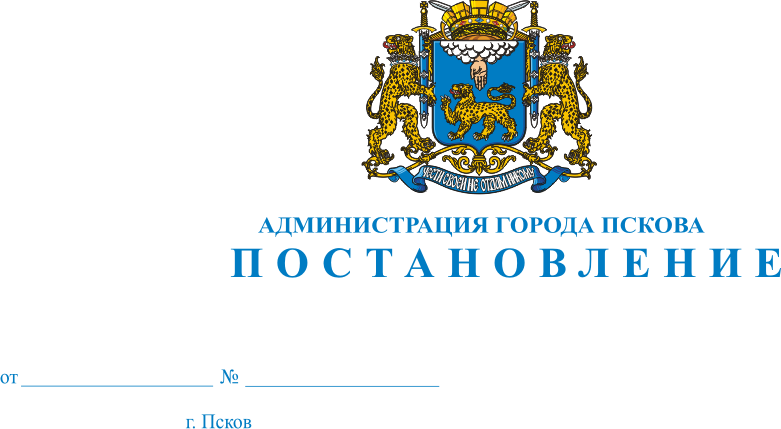 Об установлении публичного сервитута для размещения объекта электросетевого хозяйства ВЛ-0,4 кВ №1 от РП №4 Н.О. в границах кадастровых кварталов 60:27:0020202, 60:27:0020201 и земельного участка           с кадастровым номером 60:27:0000000:3165В соответствии со статьей 23, пунктом 1 статьи 39.37, подпунктом 4 статьи 39.38, статьей 39.39, пунктом 1 статьи 39.40, статьями 39.41, 39.42, 39.43, пунктом 1 статьи 39.45 Земельного кодекса Российской Федерации, пунктом 3, 4 статьи 3.6 Федерального закона от 25.10.2001 № 137-ФЗ               «О введении в действие Земельного кодекса Российской Федерации», Федеральным законом от 06.10.2003 № 131-ФЗ «Об общих принципах организации местного самоуправления в Российской Федерации», приказом Министерства экономического развития Российской Федерации № 542                от 10.10.2018 «Об утверждении требований к форме ходатайства                             об установлении публичного сервитута, содержанию обоснования необходимости установления публичного сервитута», Положением                         о распределении полномочий органов местного самоуправления муниципального образования «Город Псков», утвержденным решением Псковской городской Думы от 16.12.2016 № 2161, на основании ходатайства от 12.01.2022 Публичного акционерного общества «Россети Северо-Запад» (ИНН 7802312751, ОГРН 1047855175785) и схемы расположения границ публичного сервитута на кадастровом плане территории, руководствуясь подпунктом 6.1. пункта 6 статьи 32, подпунктом 5 пункта 1 статьи 34 Устава муниципального образования «Город Псков»,  Администрация города ПсковаПОСТАНОВЛЯЕТ:1. Установить в пользу публичного акционерного общества «Россети Северо-Запад» (ИНН 7802312751, ОГРН 1047855175785) публичный сервитут площадью 1099 кв.м. в отношении земельного участка в границах кадастровых кварталов 60:27:0020202, 60:27:0020201 и земельного участка с кадастровым номером 60:27:0000000:3165 с местоположением:   г. Псков, ул. Кузнецкая,               и утвердить границу публичного сервитута согласно приложению                      к настоящему постановлению.2. Цель установления публичного сервитута: размещение в целях эксплуатации объекта электросетевого хозяйства «ВЛ-0,4 кВ №1 от РП №4 Н.О.» и его неотъемлемых технологических частей, необходимых                    для организации электроснабжения населения. 3. Срок публичного сервитута: 49 (сорок девять) лет.4. Срок, в течение которого в соответствии с расчетом заявителя использование земельных участков (их частей) и (или) расположенных                 на них объектах недвижимости в соответствии с их разрешенным использованием будет в соответствии с подпунктом 4 пункта 1 статьи 39.41 Земельного кодекса Российской Федерации невозможно или существенно затруднено (при возникновении таких обстоятельств) – от 3 до 60 дней.5. Порядок установления зон с особыми условиями использования территорий и содержание ограничений прав на земельные участки  в границах таких зон установлен постановлением Правительства Российской Федерации от 24.02.2009 № 160 «О порядке установления охранных зон объектов электросетевого хозяйства и особых условий использования земельных участков, расположенных в границах таких зон».6. Плата за публичный сервитут не устанавливается.7. График проведения работ при осуществлении деятельности,                для обеспечения которой устанавливается публичный сервитут:                          при отсутствии аварийных ситуаций, капитальный ремонт объекта электросетевого хозяйства производится с предварительным уведомлением собственников (землепользователей, землевладельцев, арендаторов) земельных участков  1 раз в 10 лет (продолжительность не превышает три месяца для земельных участков, предназначенных для жилищного строительства (в том числе индивидуального жилищного строительства), ведения личного подсобного хозяйства, садоводства, огородничества;                       не превышает один год -  в отношении иных земельных участков).8. Публичное акционерное общество «Россети Северо-Запад» обязано привести земельный участок в состояние, пригодное для его использования               в соответствии с разрешенным использованием, в срок не позднее чем три месяца после завершения эксплуатации объекта электросетевого хозяйства, указанного в пункте 2 настоящего постановления.9. Комитету по управлению муниципальным имуществом города Пскова (Кузнецовой Е.В.) в течение пяти рабочих дней со дня принятия настоящего постановления направить копию настоящего постановления с приложением утвержденной схемы расположения границ публичного сервитута:9.1 в Управление Федеральной службы государственной регистрации, кадастра и картографии по Псковской области;9.2 Публичному акционерному обществу «Россети Северо-Запад»                  (ИНН 7802312751, ОГРН 1047855175785).10. Опубликовать настоящее постановление в газете «Псковские Новости» и разместить на официальном портале Администрации города Пскова в сети «Интернет».11. Публичный сервитут считается установленным со дня внесения сведений о нем в Единый государственный реестр недвижимости.12. Контроль за исполнением настоящего постановления возложить             на заместителя Главы Администрации города Пскова Волкова П.В.Глава Администрации города Пскова                                                                                        Б.А. ЕлкинПриложениек Постановлению Администрации города Пскова  от 19.04.2022  № ___617_______СХЕМА ГРАНИЦ РАЗМЕЩЕНИЯ ПУБЛИЧНОГО СЕРВИТУТАОбъект: ВЛ-0,4 кВ №1 от РП №4 Н.О.				                               Местоположение: Псковская область, г. Псков. Кадастровые кварталы: 60:27:0020202, 60:27:0020201.Кадастровые номера земельных участков: 60:27:0000000:3165Система координат: МСК-60 (Зона 1) Площадь сервитута: 1099 кв.м  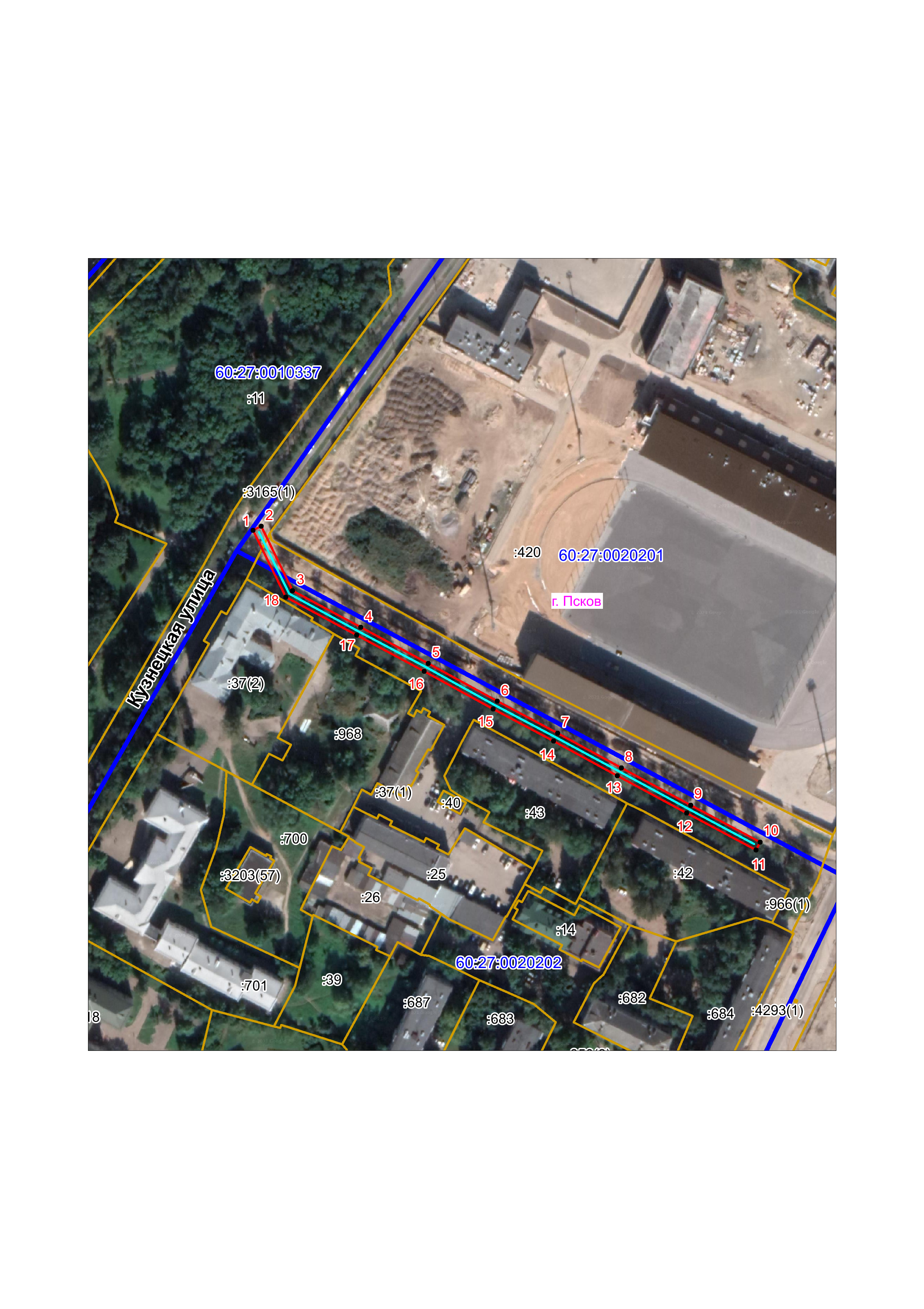 Масштаб 1:2000Используемые условные знаки и обозначения:Каталог координат:Глава Администрации города Пскова                                                                                         Б.А. ЕлкинГраница публичного сервитутаВЛ-0,4 кВ №1 от РП №4 Н.О.ВЛ-0,4 кВ №1 от РП №4 Н.О.ВЛ-0,4 кВ №1 от РП №4 Н.О.ВЛ-0,4 кВ №1 от РП №4 Н.О.Номер углаX, мY, мСредняя квадратическая погрешность характерной точки1499381,231273483,460,12499382,991273487,060,13499353,801273501,350,14499337,061273532,320,15499320,741273563,040,16499303,511273594,360,17499288,951273621,880,18499273,271273650,800,19499256,331273682,270,110499239,501273713,750,111499235,981273711,870,112499252,811273680,370,113499269,751273648,900,114499285,431273620,000,115499299,991273592,460,116499317,221273561,140,117499333,541273530,440,118499350,881273498,330,11499381,231273483,460,1